ОГБПОУ «Кораблинский агротехнологический техникум»Портфолио Карпухиной Ларисы Николаевны   Должность преподаватель русского языка и литературы    Имеющаяся категория      высшаяОглавлениеРаздел 1. «Общие сведения о преподавателе»Карпухина Лариса Николаевна, 1964 года рождения.Образование – высшее,  РГПИ им. С.А. Есенина, 1986г., учитель русского языка и литературы.Стаж педагогической работы – 29 лет.Стаж работы в данном учреждении- 29 лет.Наличие квалификационной категории по данной должности – высшая; 23.10. 2015г. «Почётный работник начального профессионального образования Российской Федерации». (2012 г.)На протяжении многих лет  возглавляю методическую комиссию общеобразовательных дисциплин в техникуме.Повышение квалификации – ОГБОУ ДПО «Рязанский институт развития образования» по дополнительной профессиональной программе «Инновационные формы организации обучения в учреждениях профессионального образования в соответствии с ФГОС нового поколения», в объеме 72 часов, дата выдачи 16.04.2015., регистрационный номер 1348.Повышении квалификации - ОГБОУ ДПО «Рязанский институт развития образования»  по теме: «Государственная аккредитация: содержание и процедура реализации» в объёме 24 часов.  Рег. № 1780Награды: федеральные, региональные, муниципальные, ОУ  - Министерством образования и науки Российской Федерации присвоено почётное звание «Почётный работник начального профессионального образования Российской Федерации». (2012 г.)- Почётной грамотой Кораблинского районного совета депутатов и администрации Кораблинского района,- Почётной грамотой за многолетний, успешный труд,  большой вклад в дело образования и воспитания личности  обучающихся,  за доброту и отзывчивость к детям и преданность своей профессии. (2013 г., ОУ, техникум)- Почётная  грамота за многолетний добросовестный труд и большой личный вклад в образование и воспитание обучающихся по профессии 1001 16.01 «Парикмахер» (2014 г.,  ОУ, техникум) - в 2014 году  Постановлением главы МО – Кораблинский муниципальный район занесена на Доску Почёта передовиков социально-экономического и агропромышленного комплекса.- Почётная грамота главы муниципального образования – Кораблинский муниципальный район Рязанской области  за многолетний добросовестный труд в системе начального профессионального образования, личный вклад в воспитание подрастающего поколения, активную жизненную позицию.(18. 12. 2014 г.)- Грамота за активное участие в мероприятиях, посвящённых 70 - летию Победы в Великой Отечественной войне. (2015г., ОУ, техникум)- Почетная грамота за большой личный вклад в дело образования и воспитания обучающихся, за доброту, отзывчивость и щедрость души по отношению к детям, за активную жизненную позицию и творческий подход к делу воспитания и образования профессиональных кадров обучающихся. (2015 г.,  ОУ, техникум)  - Диплом участника областного Интернет-конкурса «Выставка – ярмарка педагогических идей» 2013 г.- Благодарность за помощь и активное участие в работе проекта для учителей «Инфоурок» 2014 г.- Грамота за многолетний добросовестный труд в системе профессионального образования и в связи с 75 - летием профессионально-технического образования  в РФ. (2015 г. , ОУ, техникум)- Грамота за большой вклад в подготовку квалифицированных кадров, за творческое отношение к труду, за отзывчивость и доброту к  обучающимся техникума (2015 г. , ОУ, техникум)Адрес: 391200, Рязанская область, г. Кораблино, пер. Строителей, д.10.Телефон: 89105705908Сайт:  http://karpuxina-larisa.jimdo.com/  Адрес электронной почты: lanikka64@mail.ru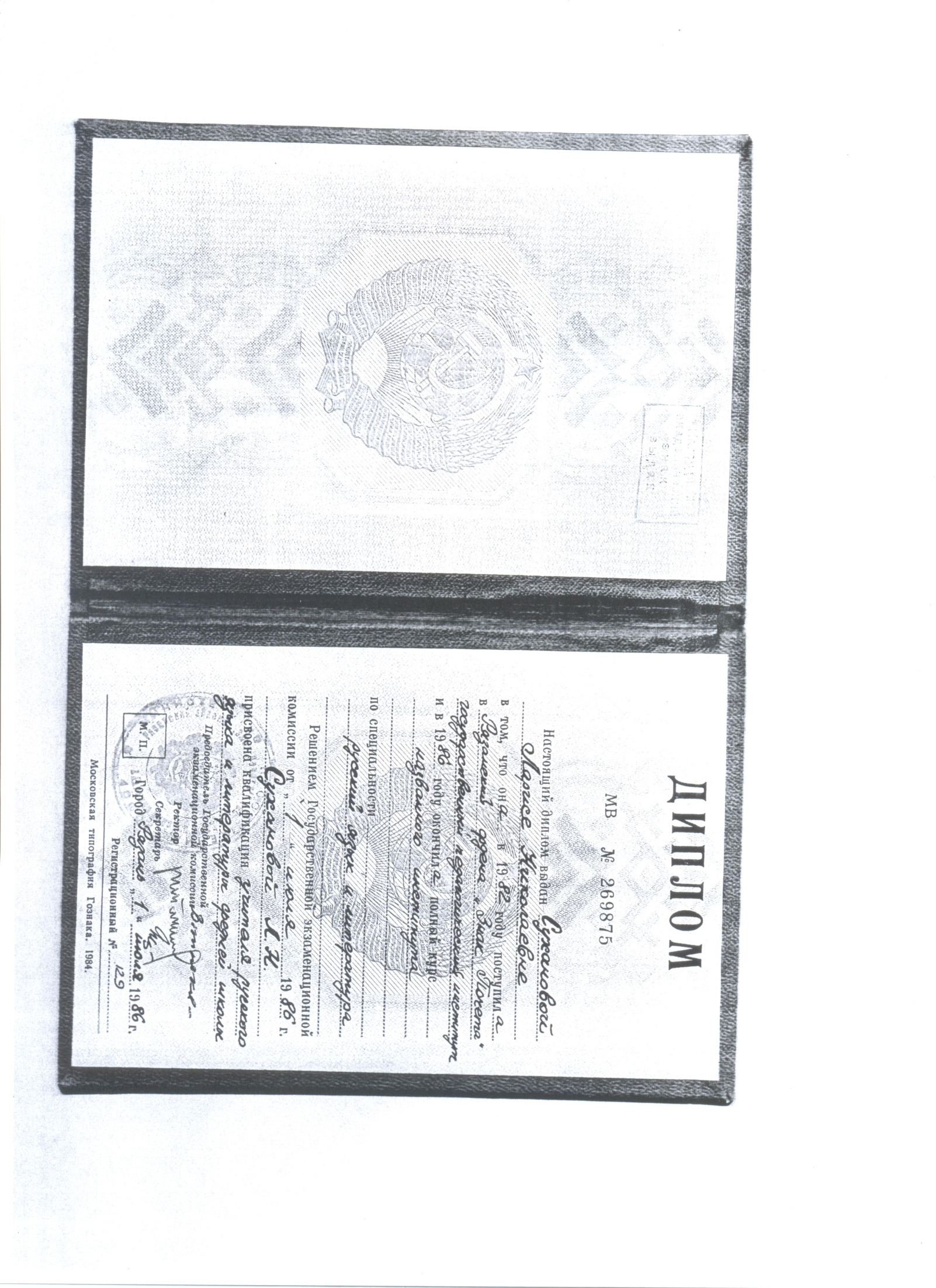 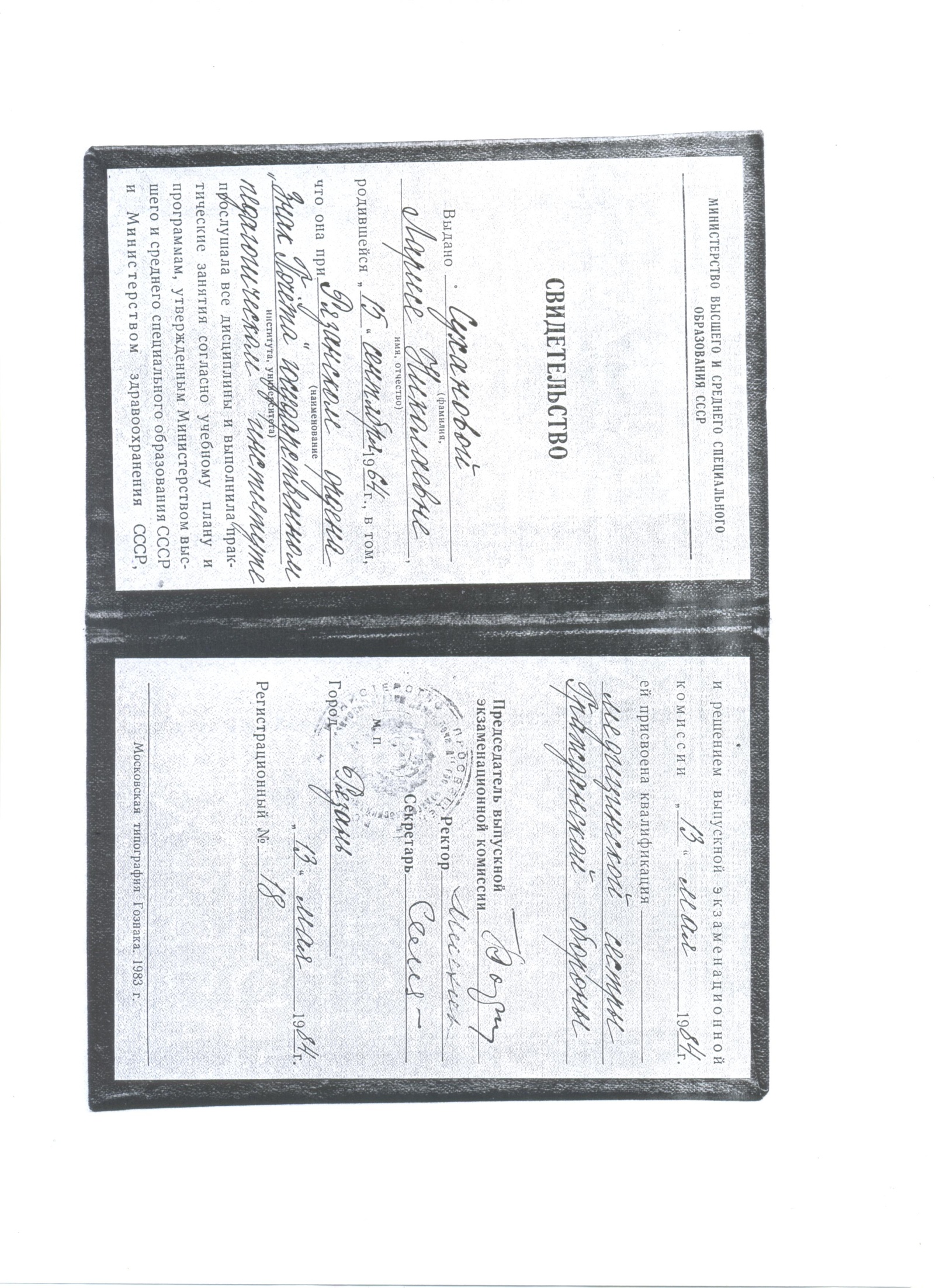 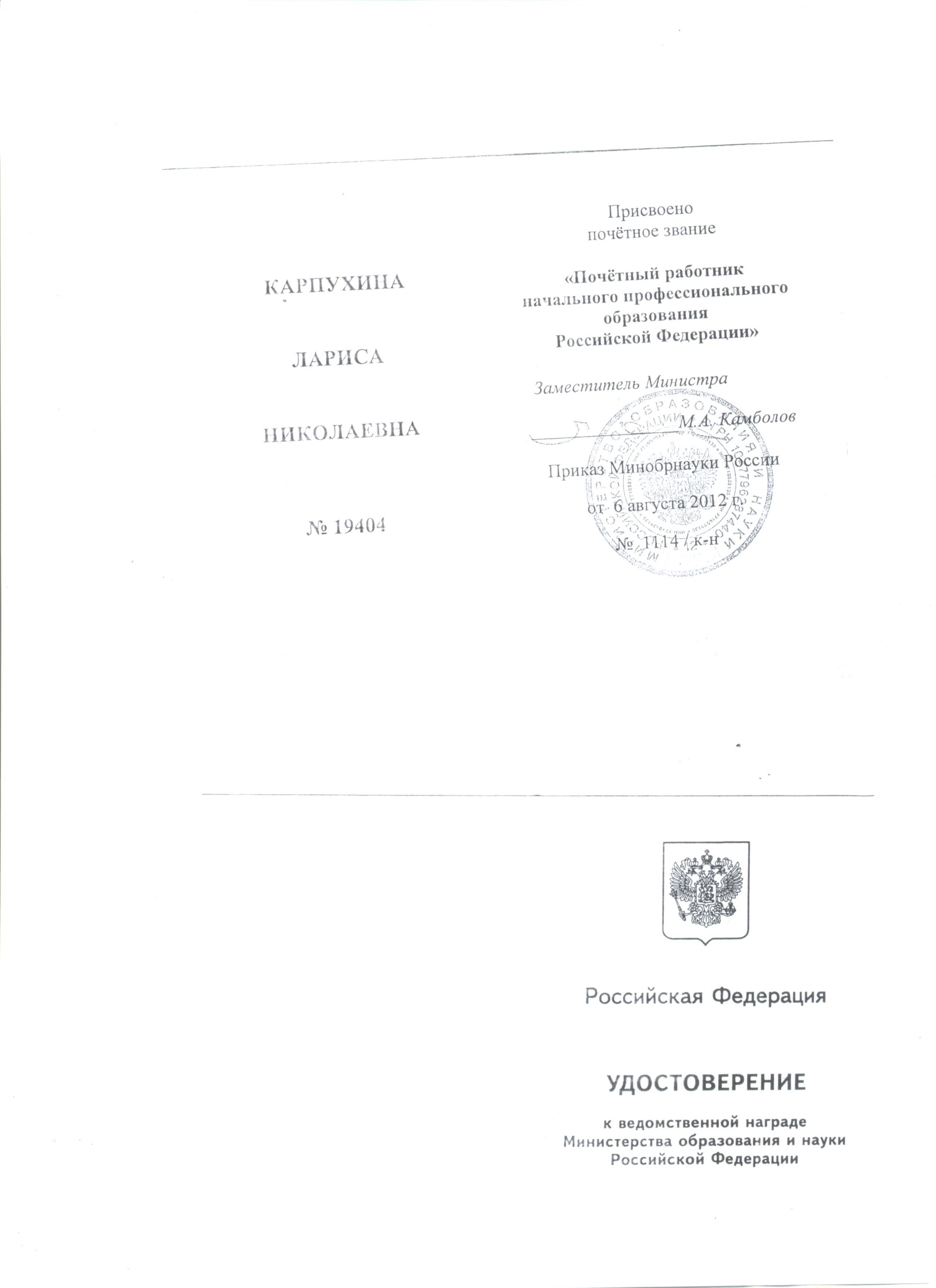 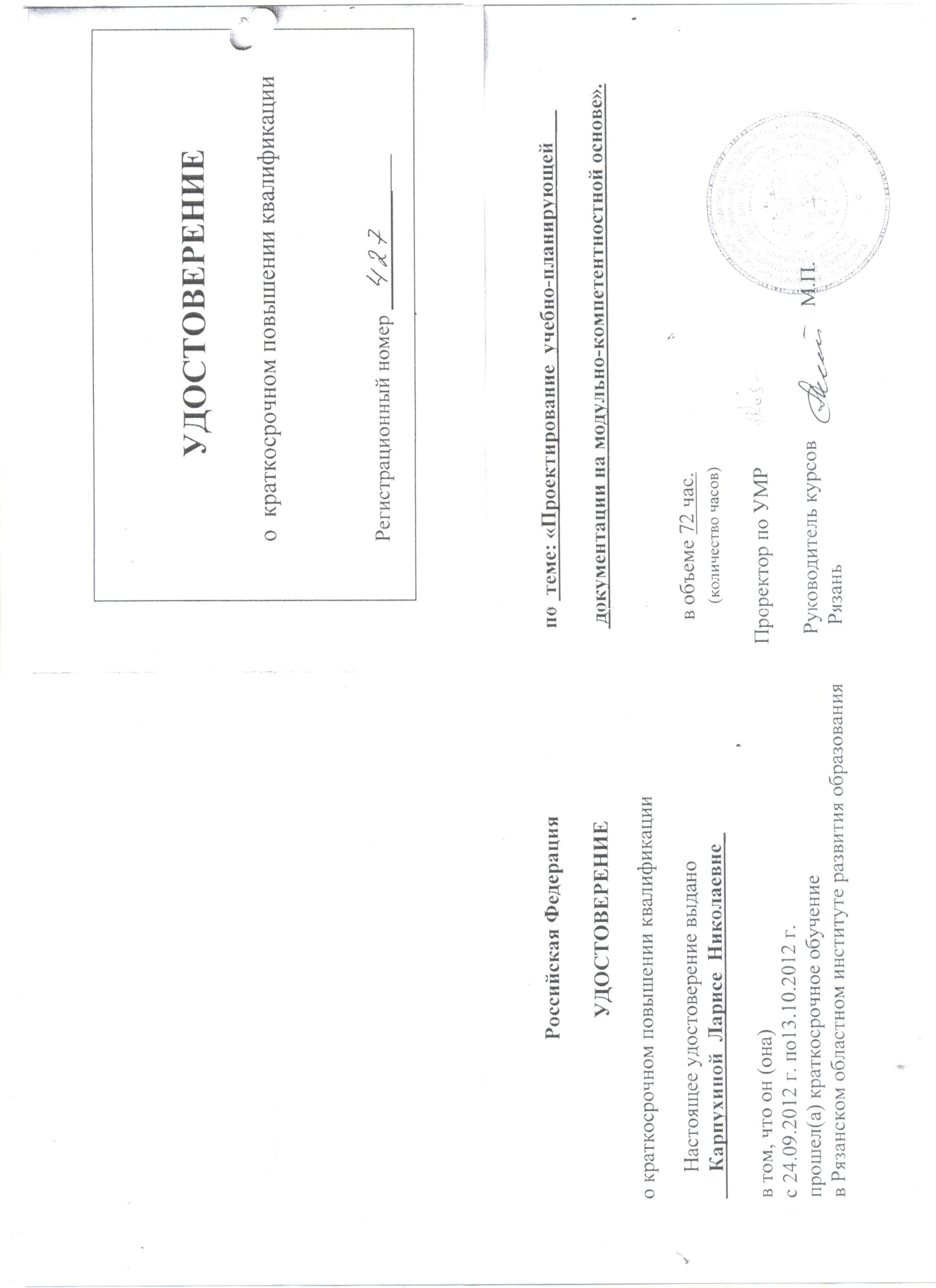 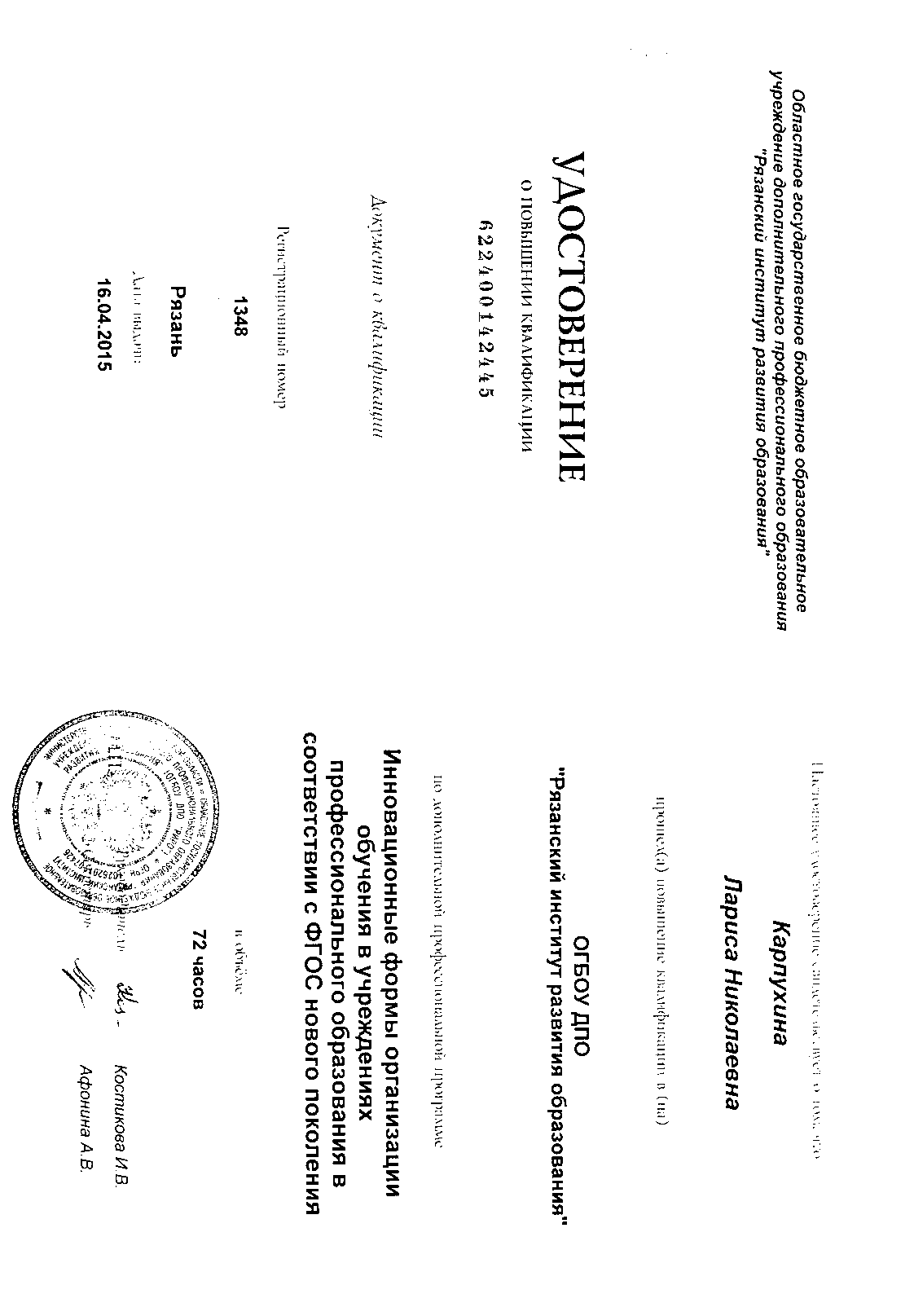 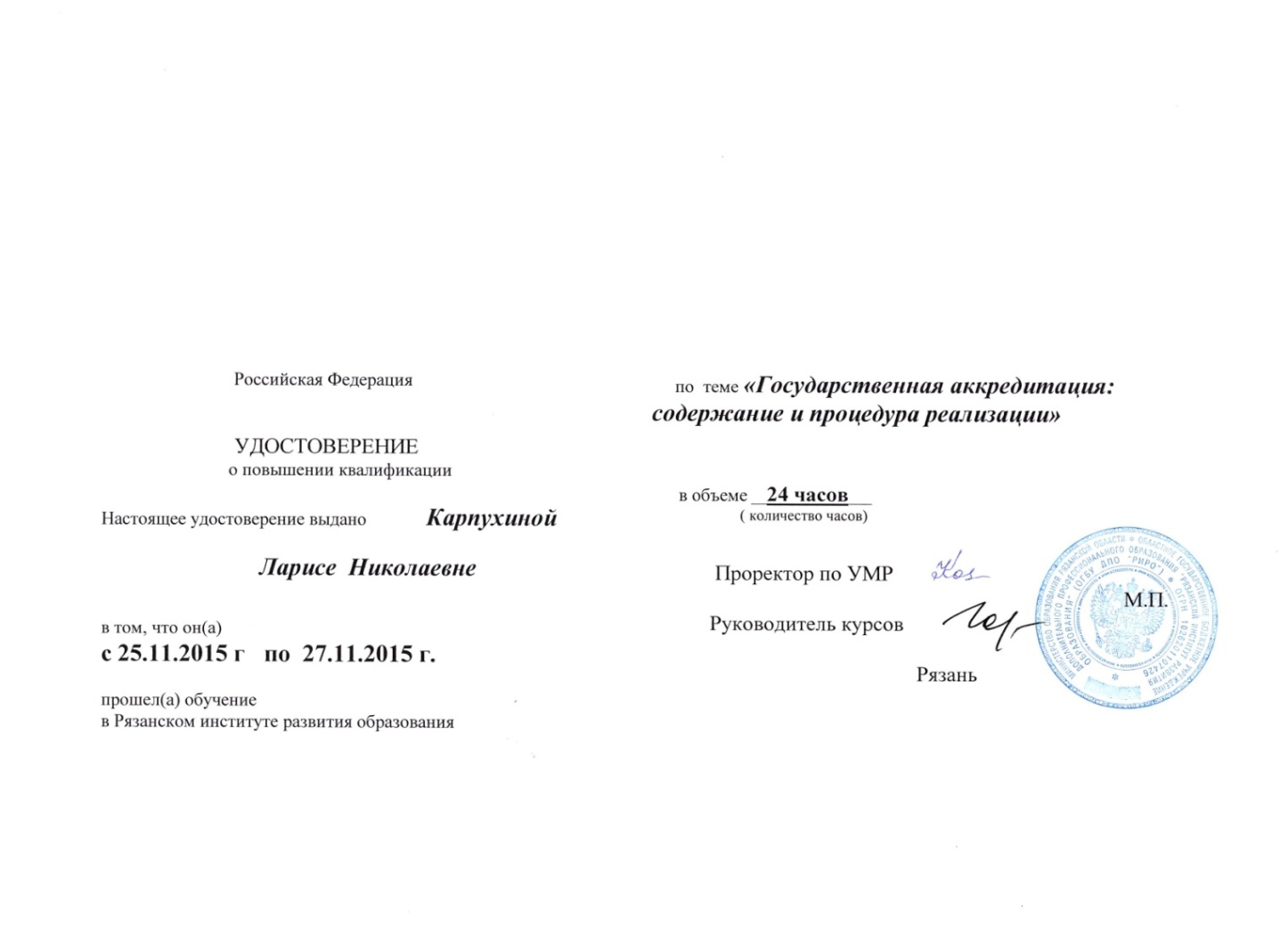 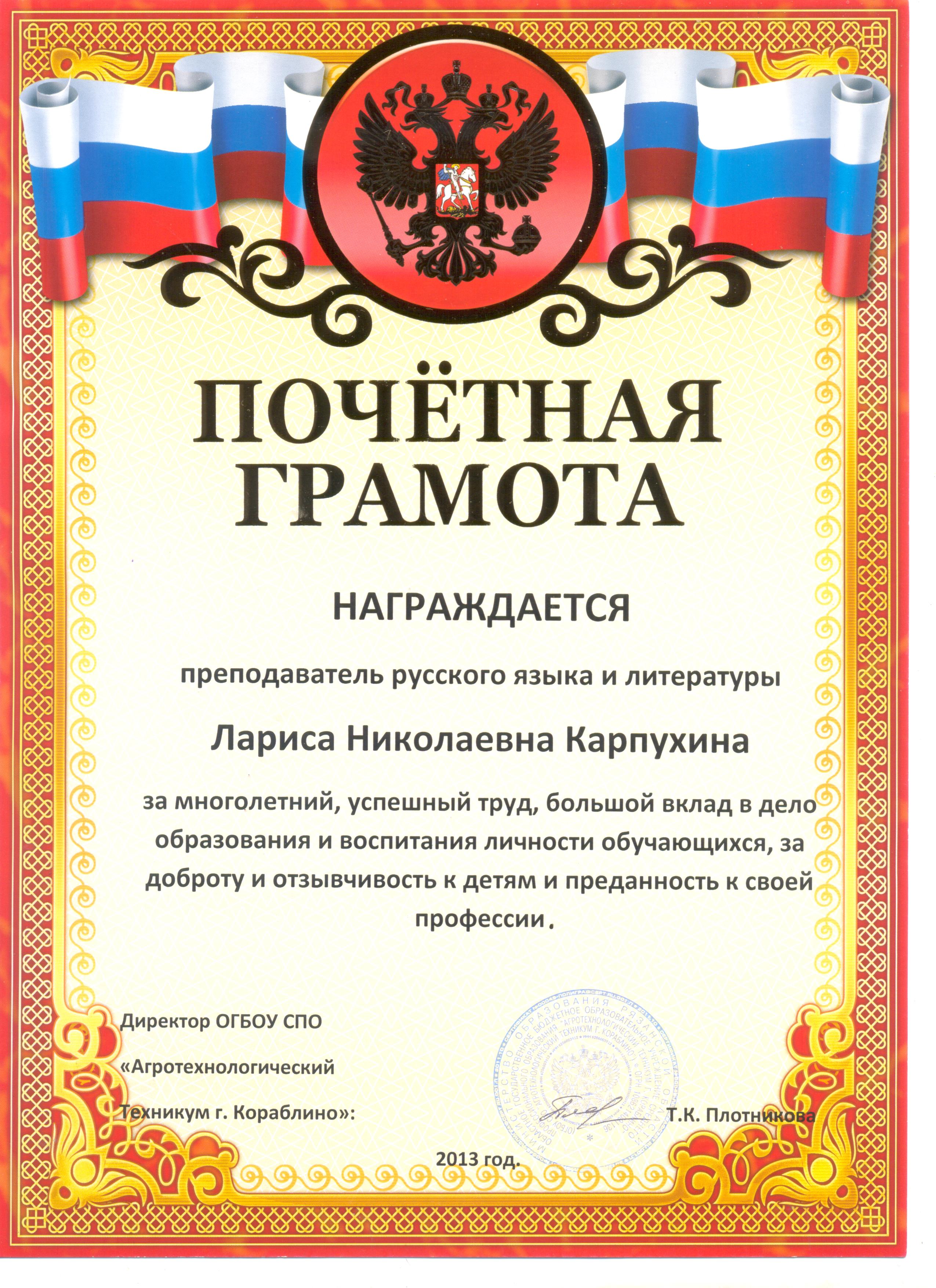 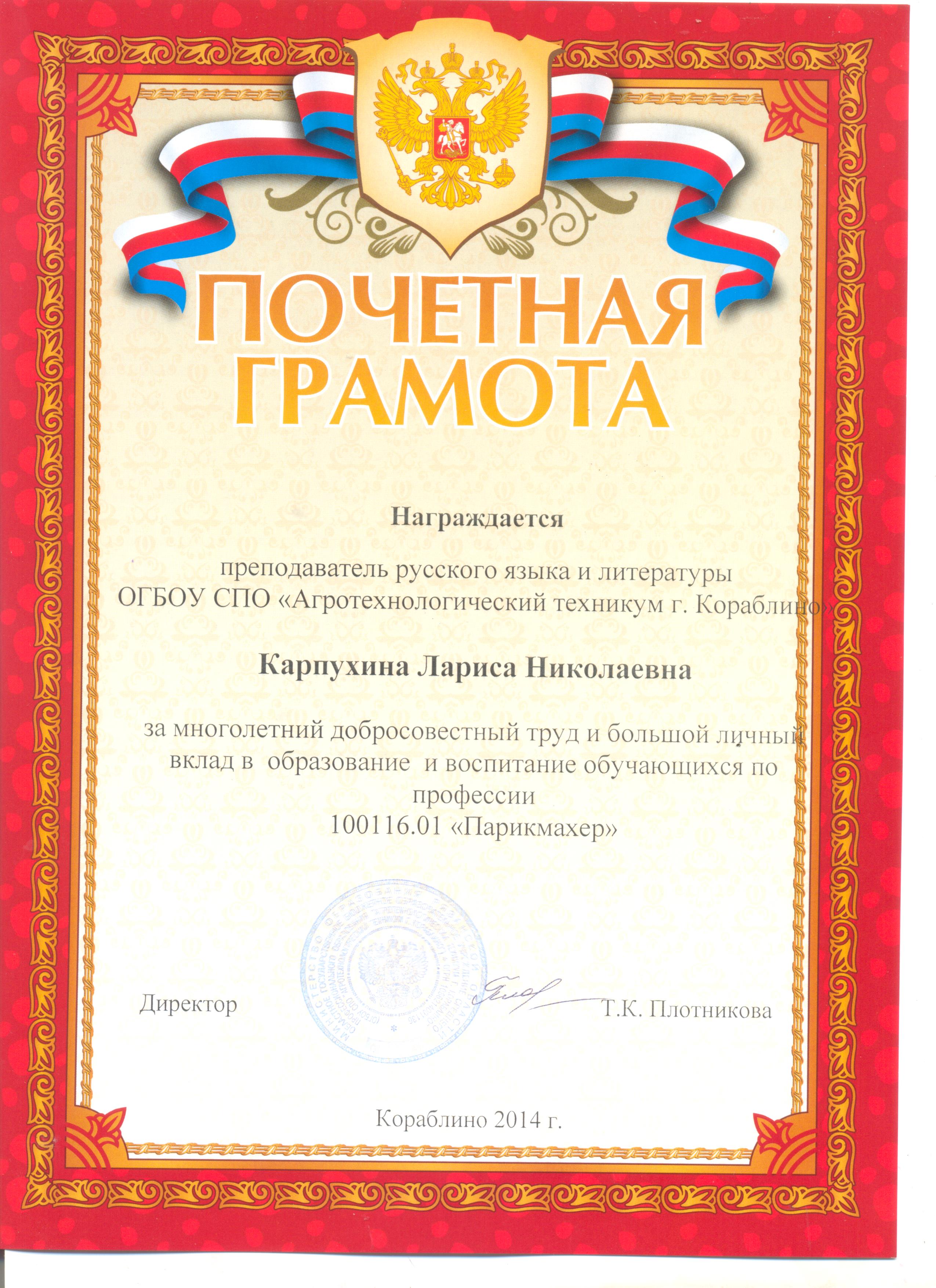 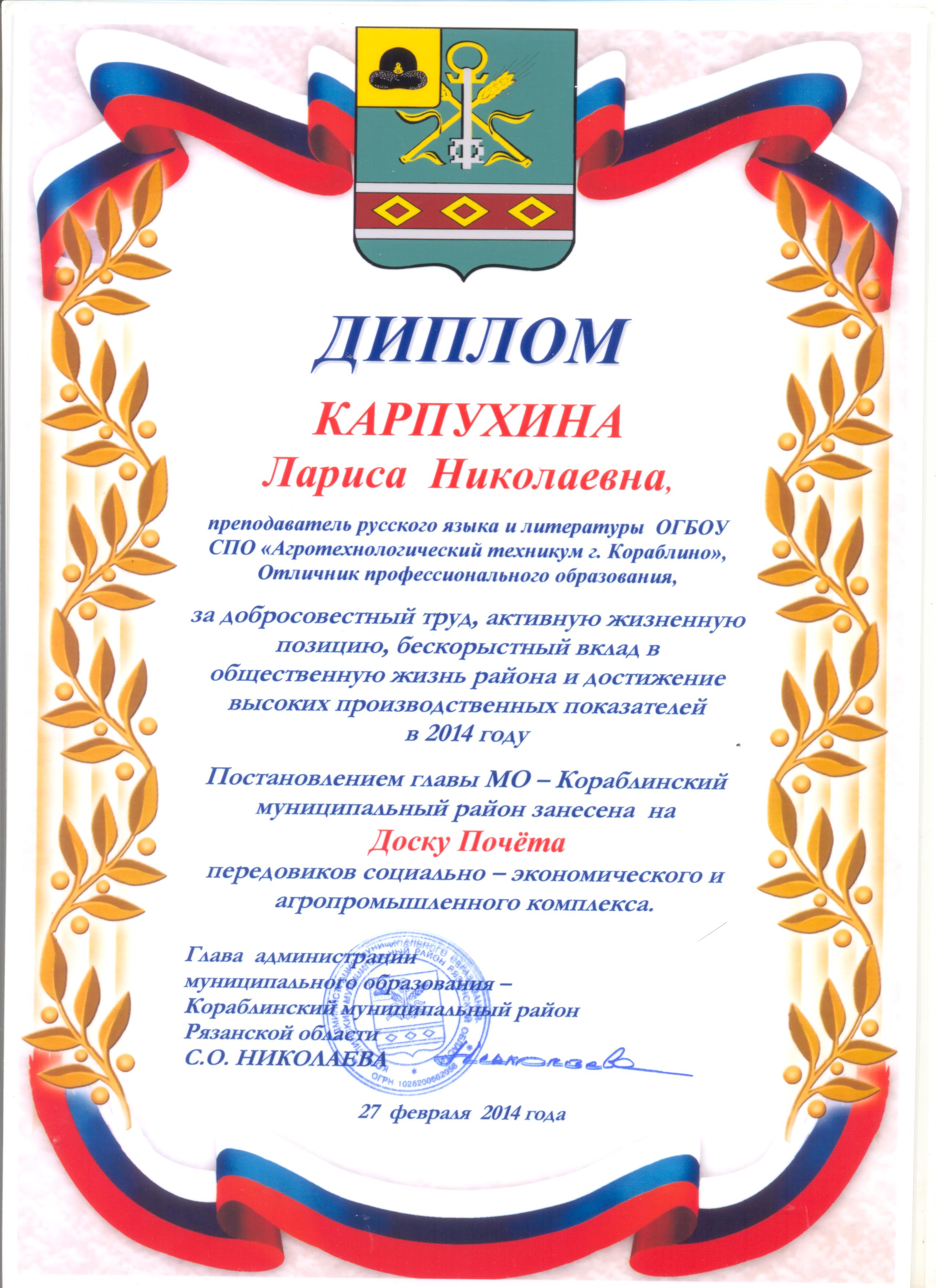 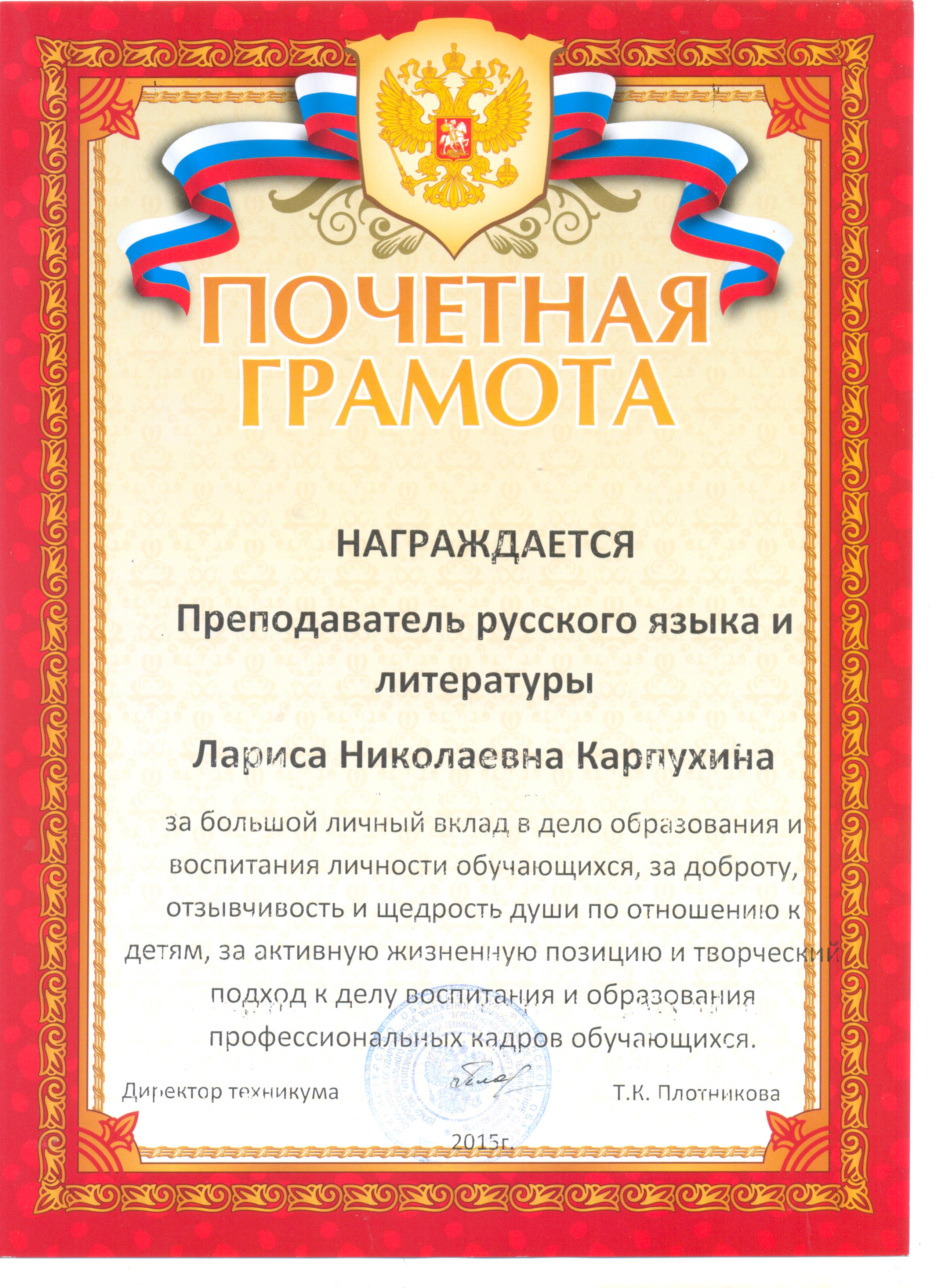 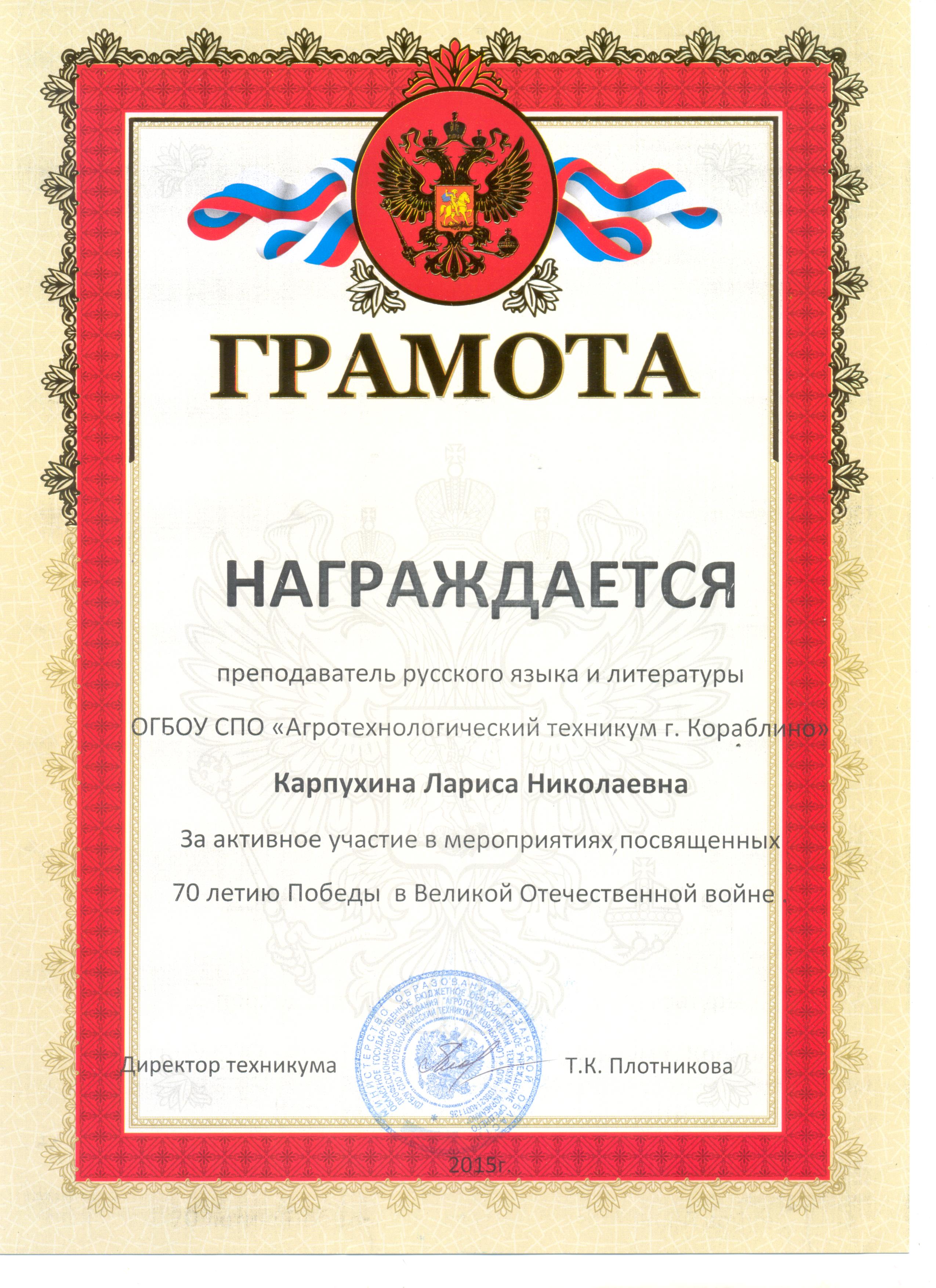 Раздел 2. «Результаты педагогической деятельности».Динамика образовательных достижений Доля выпускников (в %), получивших положительные отметки по результатам внешнего мониторинга Доля выпускников (в %), получивших отметки «4» и «5» по результатам внешнего мониторинга Доля обучающихся (в %), получивших положительные отметки по результатам внутритехникумского контроля (административные контрольные работы)Доля обучающихся (в %), получивших отметки «4» и «5» по результатам внутритехникумского контроля   (административные контрольные работы)Доля обучающихся (выпускников) (в %), получивших положительные отметки по итогам учебного годаДоля обучающихся (выпускников) (в %), получивших отметки «4» и «5» по итогам учебного годаРабота с обучающимися, проявляющими стойкий интерес к предметуРабота с обучающимися, требующими  индивидуального подхода       В связи с тем, что в каждой учебной группе  есть обучающиеся слабоуспевающие и проблемные («группа риска»), я использую разноуровневый подход в обучении, давая им задания разной степени сложности в зависимости от их способностей и возможностей.   Такой метод   обучения позволяет закрепить уверенность в своих силах и повысить у обучающихся мотивацию к получению знаний. Также   успешно  работаю  над проблемой повышения познавательной  активизации обучающихся, вовлекая их в проектную и исследовательскую деятельности, уделяя большое внимание визуализации учебного материала, используя проблемные ситуации на уроках.  Раздел 3. «Научно – методическая деятельность»Информация об образовательных технологиях, используемых преподавателем в практической профессиональной деятельностиИспользование современных образовательных технологий в процессе обучения предмету и в воспитательной работе.Знаком «++» отмечены технологии используемые в полном объеме, знаком «+» отмечены использование элементов технологии.Разработка программно-методического сопровождения образовательного процесса.Участие в профессиональных конкурсах, фестивалях, конференциях:ПубликацииУчастие в работе педагогических советов.Участие в работе методических комиссий. Раздел 4. «Внеурочная деятельность»Исследовательская  деятельность по предмету.Участие в конкурсах.Методические разработки, пособия, рекомендации, выступления, доклады по организации и проведению воспитательной работы.Экскурсии. Экскурсия в государственную думу РФ, 2011 г.Экскурсия в музей – заповедник С.А.Есенина в с. Константинове, 2012г.Экскурсия в краеведческий музей  г. Кораблина. Выставка картин Свирина Геннадия Ильича,2013 г.Экскурсия в краеведческий музей  г. Кораблина. Выставка «Есенинское Константиново», 2014 г.Экскурсия в музей – заповедник С.А.Есенина в с. Константинове, 2015 г.Каталог интернет-сайтов, используемых в работе Раздел 1. «Общие сведения о преподавателе»Личные данныеКопия диплома о высшем образованииКопия удостоверения о повышении квалификацииКопии почетных грамот, благодарственных писемРаздел 2. «Результаты педагогической деятельности»Динамика образовательных достижений Работа с детьми, проявляющими стойкий интерес к предмету.Работа с детьми, требующими  индивидуального подхода.Раздел 3. «Научно – методическая деятельность»Использование современных образовательных технологий в процессе обучения предмету и в воспитательной работе.Участие в профессиональных конкурсах, фестивалях, конференцияхПубликации.Участие в работе педагогических советов.Участие в работе методических комиссий. Раздел 4. «Внеурочная деятельность»Исследовательская, проектная деятельность по предмету.Участие в конкурсах.Экскурсии. Раздел 5. «Учебно-материальная база».ПредметДоля выпускников (в %), получивших положительные отметкипо результатам внешнего мониторингаДоля выпускников (в %), получивших положительные отметкипо результатам внешнего мониторингаДоля выпускников (в %), получивших положительные отметкипо результатам внешнего мониторингаДоля выпускников (в %), получивших положительные отметкипо результатам внешнего мониторингаПредмет2011/12 уч.год2012/13 уч. год2013/14 уч.год2014/15 уч.годРусский языкязык    язык95 95,59696,2Литература9797,59898,2ПредметДоля выпускников (в %), получивших отметки «4» и «5» по результатам внешнего мониторингаДоля выпускников (в %), получивших отметки «4» и «5» по результатам внешнего мониторингаДоля выпускников (в %), получивших отметки «4» и «5» по результатам внешнего мониторингаДоля выпускников (в %), получивших отметки «4» и «5» по результатам внешнего мониторингаПредмет2011/12 уч.год2012/13 уч.год2013/14 уч.год2014/15 уч.годРусский язык30314043,6Литература30354248ПредметДоля выпускников (в %), получивших положительные отметкипо результатам внутритехникумского контроля (административные контрольные работы)Доля выпускников (в %), получивших положительные отметкипо результатам внутритехникумского контроля (административные контрольные работы)Доля выпускников (в %), получивших положительные отметкипо результатам внутритехникумского контроля (административные контрольные работы)Доля выпускников (в %), получивших положительные отметкипо результатам внутритехникумского контроля (административные контрольные работы)Предмет2011/12 уч.год2012/13 уч.год2013/14 уч. год2014/15 уч. годРусский язык80858992Литература85879097ПредметДоля выпускников (в %), получивших «4» и «5» по результатам внутришкольного контроля (административные контрольные работы)Доля выпускников (в %), получивших «4» и «5» по результатам внутришкольного контроля (административные контрольные работы)Доля выпускников (в %), получивших «4» и «5» по результатам внутришкольного контроля (административные контрольные работы)Доля выпускников (в %), получивших «4» и «5» по результатам внутришкольного контроля (административные контрольные работы)Предмет2011/12 уч.год2012/13 уч.год2013/14 уч год2014/15 уч годРусскийязык30344044,5Литература43455264ПредметДоля обучающихся (выпускников) (в %), получивших положительные отметки по итогам учебного годаДоля обучающихся (выпускников) (в %), получивших положительные отметки по итогам учебного годаДоля обучающихся (выпускников) (в %), получивших положительные отметки по итогам учебного годаДоля обучающихся (выпускников) (в %), получивших положительные отметки по итогам учебного годаПредмет2011/12 уч.год2012/13 уч. год2013/14 уч. год2014/15 уч. годРусский язык92959697Литература959496,898ПредметДоля обучающихся (выпускников) (в %), получивших отметки «4» и «5» по итогам учебного годаДоля обучающихся (выпускников) (в %), получивших отметки «4» и «5» по итогам учебного годаДоля обучающихся (выпускников) (в %), получивших отметки «4» и «5» по итогам учебного годаДоля обучающихся (выпускников) (в %), получивших отметки «4» и «5» по итогам учебного годаПредмет2011/12 уч. год2012/13 уч. год2013/14 уч. год2014/15 уч. годРусскийязык33354245Литература44474752Формы работыРезультатыТворческие задания, основанные на использовании дополнительной литературы по учебному материалуПовышение интереса к предмету, овладение навыками самостоятельной работы с различными источникамиПроведение предметных олимпиад, интеллектуальных марафоновРасширение и углубление знаний по предметуВключение обучающихся в научную исследовательскую деятельность, оказание помощи в подготовке рефератов, сообщений, докладов к урокам и конференциямПриобретение навыков исследовательской деятельности, развитие способностей работы с различными источниками информацииПроведение внеклассных мероприятий по предметуРасширение и углубление знаний по предмету, повышение качества успеваемости Подготовка обучающихся к научно-практическим конференциямПриобретение навыков работы с различными источниками, исследовательской работыПроблемаФорма работыРезультатыПроблема пропусков уроковИндивидуальнаяЛиквидация пробелов в знаниях, повышение качества знанийПсихофизические особенности подростковИндивидуальные домашние задания, индивидуальные задания на уроках Появление стимула к получению  знаний№п/пНазвание 
образовательной  технологии
 (с указанием автора)Цель использования 
образовательной  технологииОписание порядка использования  
(алгоритм применения)  технологии в 
практической профессиональной деятельностиРезультат использования 
образовательной  технологииИнформационно-коммуникативные технологии(И.В. Роберт, С.В.Панюкова,  А.А. Кузнецов, А.Ю. Кравцова)1. Воспитание личности информационного  общества.2. Повышение мотивации обучения.3. Повышение эффективности процесса обучения.4. Активизация познавательной сферы обучающихся.5. Совершенствование методики проведения уроков.ИКТ применяю в различных видах:- цветные фото и рисунки для иллюстрации подаваемого материала,-слайд-шоу,- видеофрагменты (выполняют функцию, аналогичную учебным кино- и видеофильмам, однако в сочетании с компьютерными технологиями выводят их на качественно новый уровень)-интерактивные модели и рисунки, схемы,-мультимедийные презентации,-диагностика, мониторинг, текущий контроль (система электронного голосования),Кроме того, активно привлекаю обучающихся к поиску информации, созданию собственного мультимедийного продукта в формате .ppt и в программе Windows Live.Результат: обеспечение наглядности материала.Повышение мотивации обучающихся при изучении предмета.Активизация вниманияРасширение кругозора.Обеспечение доступа к различным справочным материалам.Возможность качественно подать материал в различных формах: видео-, аудио-  материал, презентация, смонтированный фильм.Групповые технологии.Автор:  Селевко Г. К.Развивать у обучающихся умение работать самостоятельно в малых группах и воспитать чувство личной ответственности за общий результат.В процессе обучения при использовании данной технологии учебную группу делю на подгруппы для решения конкретных учебных задач:- каждая подгруппа получает определенное задание (либо одинаковое, либо дифференцированное) и выполняет его сообща под непосредственным руководством преподавателя или лидера группы, -  задания в подгруппе выполняются таким способом, который позволяет преподавателю учитывать и оценивать индивидуальный вклад каждого члена подгруппы;- состав подгруппы преподаватель подбирет с учетом того, чтобы с максимальной эффективностью для коллектива могли реализоваться учебные возможности каждый член подгруппы, в зависимости от содержания и характера предстоящей работы.Лидера  подгруппы  и их состав подбираю по принципу объединения обучающихся разного уровня обученности, информированности по предмету, совместимости обучающихся, что позволяет им взаимно дополнять и обогащать друг друга.При работе над групповой  технологией выделяю следующие этапы:1. Подготовка к выполнению группового задания:-постановка познавательной задачи (проблемной    ситуации),- инструктаж о последовательности работы,- раздача дидактического материала по подгруппам.2. Групповая работа:- знакомство с материалом, планирование работы в подгруппе;- распределение заданий внутри подгруппы;- индивидуальное выполнение задания;- обсуждение индивидуальных результатов работы в подгруппе.3.  Обсуждение общего задания подгруппы (замечания, дополнения, уточнения, обобщения), Подведение итогов группового задания.4. Заключительная часть:- сообщение о результатах работы в подгруппах.- анализ познавательной задачи, рефлексия.- общий вывод о групповой работе и достижении поставленной задачи. Результат: учащиеся получают навык коллективной работы, что повышает уровень их социализации в целом; - воспитывается чувство личной ответственности за общий результат;- в результате обмена информацией заполняются пробелы в усвоении материала;-  расширяется кругозор, тем самым повышается процент успеваемости.Личностно-ориентированное развивающее обучение(И.С. Якиманская)1. Повышение мотивации обучения и интереса обучающихся к предмету.2. Формирование обстановки творческого поиска и сотрудничества.3. Воспитание умения работать самостоятельно.На уроках рассматриваются ответы всех желающих, независимо от  правильного результата.Акцент делается на предоставление обучающегося свободы выбора и самостоятельности. Разрабатываются и применяются разноуровневые задания, которые различаются по содержанию, объему и сложности.Результат: у обучающегося формируется своя позиция.Учащиеся выделяют главное и основное, находят и  устанавливают логические связи.Проектные технологии(Г.К.Селевко)1. Применение проектной технологии как дидактического средства, позволяющего обучать проектированию, а именно целенаправленной деятельности по нахождению способов решения проблем.2. Воспитание функционально-грамотной личности.Погружение в проект.Определение проблемы, темы, целей проекта в ходе совместной работы педагога и обучающихся; создание группы (групп) обучающихся для работы над проектом. Предлагаю возможные темы обучающимся, побуждаю у них интерес к теме проекта.Организация деятельности.Пооперационная разработка проекта  с указанием перечня конкретных действий и результатов, сроков и ответственных. Определение источников информации, сбора и анализа информации, вида продукта и возможных форм презентации результатов проекта.Осуществление проектной деятельности.Презентация.Демонстрация материалов, представление результатов. Результат: возможность для обучающихся выполнять проекты самостоятельно или в группе, максимально используя индивидуальные способности каждого обучающегося.Формирование функционально - грамотной личности, умеющей себя проявить в проектной деятельности, попробовать свои силы, приложить свои знания, показать публично достигнутый результат.Игровые технологии (Селевко Г.К.)Дидактические:–расширение кругозора,- познавательная деятельность,- повышение уровня мотивации.2. Воспитывающие:- воспитание самостоятельности,- формирование нравственных, эстетических и мировоззренческих установок,-воспитание сотрудничества, коллективизма, общительности, коммуникативности.3. Развивающие:- развитие внимания, памяти, мышления,-развитие речи,- развитие умения сравнивать, сопоставлять, находить аналогии,-развитие воображения, фантазии, творческих способностей,-эмпатии, рефлексии, умения находить оптимальные решения,- развитие мотивации учебной деятельности.4. Социализирующие:- приобщение к нормам и ценностям общества,-адаптация к условиям среды,- стрессовый контроль, саморегуляция,-обучение общению.В урочной деятельности применяю игровые технологии в качестве организации отдельного урока и  как элемент урока. Активно использую игровые технологии во внеурочной деятельности и в  работе классного руководителя (проведение внеклассных мероприятий и классных часов в форме соревнований, викторин и пр.)Результат: активизация и интенсификация процесса обучения.Игровые технологии позволяют активизировать внимание, придают уроку динамику, создают  эмоциональную приподнятость, повышают активность обучающихся на уроке их заинтересованность в процессе учебной деятельности.Как результат: повышается познавательный интерес к предметам.В играх развиваются - коммуникативные способности,- совершенствуется мышление, включая действия по планированию, прогнозированию, выбор альтернатив.Участие обучающихся в игровой деятельности способствует их самоутверждению, развивает стремление к успеху.Наименование технологии Использование Развивающее обучение++Проблемное обучение++Разноуровневое обучение++Дифференциация++Межпредметная интеграция+Коллективная система обучения (КСО)+Исследовательские методы обучения++Проектные методы обучения++Диалог+Модульное и блочно-модульное обучение++Развитие «критического мышления»+Здоровьесберегающие технологии++Лекционно – семинарско – зачётная система обучения++Технология развития критического мышления+Технология использования в обучении игровых методов: ролевых, деловых и других обучающих игр++Обучение в сотрудничестве++Информационно- коммуникационные технологии++Технология дистанционного обучения+№ п/пНазвание и вид методической продукцииГод реализации1.Рабочая программа учебной дисциплины одб.01 « Русский язык» для профессий и специальностей среднего профессионального образования..2013-2014, 2014-2015  уч. гг.2.Рабочая программа учебной дисциплины одб.02 «Литература» для профессий среднего профессионального образования.2013-2014 уч. год3.Рабочая программа учебной дисциплины одб.02 «Литература» для специальностей среднего профессионального образования.2014-2015 уч. год4.Рабочая программа учебной дисциплины ОГСЭ.05  « Русский язык и культура речи» для специальностей среднего профессионального образования.2014-2015 уч. год5.Контрольно – измерительные материалы для проведения экзамена по дисциплине одб.01 «Русский язык»2014-2015 уч. год6.Контрольно – измерительные материалы для проведения дифференцированного зачёта по дисциплине одб.02 «Литература» для профессий НПО.2014-2015 уч. год7.Контрольно – измерительные материалы для проведения экзамена по дисциплине одб.02 «Литература» для специальностей СПО2014-2015 уч. год8.Контрольно – измерительные материалы для проведения экзамена по дисциплине ОГСЭ.05  «Русский язык и культура речи» для специальностей СПО2014-2015 уч. год9.Контрольные работы по учебной дисциплине одб.01 «Русский язык» для профессий НПО и специальностей СПО2014-2015 уч. год10.Контрольные работы по учебной дисциплине ОГСЭ.05  «Русский язык и культура речи»2014-2015 уч. год11.Контрольные работы по учебной дисциплине одб.02 «Литература» для профессий НПО2013-2014, 2014-2015  уч. гг.Контрольные работы по учебной дисциплине одб.02  «Литература» для специальностей СПО2014-2015 уч. год12.Лабораторные работы по учебной дисциплине одб.01 «Русский язык» для профессий НПО и специальностей СПО2014-2015 уч. год13.Лабораторные работы по учебной дисциплине ОГСЭ.05  «Русский язык и культура речи»2014-2015 уч. год14.Лабораторные работы по учебной дисциплине одб.02 «Литература» для профессий НПО2013-2014, 2014-2015  уч. гг.15.Лабораторные работы по учебной дисциплине одб.02 «Литература» для специальностей СПО2014-2015 уч. год16.Практические работы по учебной дисциплине одб.01 «Русский язык» для профессий НПО и специальностей СПО2013-2014, 2014-2015  уч. гг.17.Практические работы по учебной дисциплине ОГСЭ.05  «Русский язык и культура речи»2014-2015 уч. год18.Практические работы по учебной дисциплине  одб.02 «Литература» для профессий НПО2013-2014, 2014-2015  уч. гг.19.Практические работы по учебной дисциплине одб.02 «Литература» для специальностей СПО2014-2015 уч. год20.Методические рекомендации по проведению внеаудиторных самостоятельных работ по дисциплине одб.01 «Русский язык» для профессий НПО и специальностей СПО  2014-2015 уч. год21.Методические рекомендации по проведению внеаудиторных самостоятельных работ по дисциплине ОГСЭ.05  «Русский язык и культура речи»2014-2015 уч. год22.Методические рекомендации по проведению внеаудиторных самостоятельных работ по дисциплине одб.02 «Литература» для профессий НПО2013-2014, 2014-2015  уч. гг.23.Методические рекомендации по проведению внеаудиторных самостоятельных работ по дисциплине одб.02  «Литература» для специальностей СПО2014-2015 уч. годНазвание конкурса, конференции, фестиваля.ДатаПодтверждающие документы.СМИ Интернет-издание Профобразование, сообщество преподавателей и мастеров профессионального образования.2013 годСертификат участникаИнтернет-проект «Учебно-методические комплексы» http://umk.biz2013 годСертификат участникаВыставка образовательных организаций Рязанской области, реализующих программы среднего профессионального образования и высшего образования «Образование и карьера»2013 годДиплом участникаИнтернет – проект «Учебно-методические комплексы» http://umk.biz2014 годСертификат участникаВыставка образовательных организаций Рязанской области, реализующих программы среднего профессионального образования и высшего образования «Образование и карьера»2014 годДиплом участникаVIII- Всероссийская интернет конференция «Поиск эффективных форм и методов обучения в профессиональном образовании»Тема: «Развитие творческого мышления и  навыков письменного изложения собственных мыслей студентов при написании эссе»Режим доступа:http://проф-обр.рф/publ/32-1-0-59525.05.2014 г.Сертификат участникаРег. № 396 от 25.05.2014 г. I X - Всероссийская интернет конференция «Поиск эффективных форм и методов обучения в профессиональном образовании»Тема: Нестандартные формы и методы проведения уроков как один из путей повышения познавательной активности обучающихся.http://проф-обр.рф/publ/31-1-0-819   15.12.2014 г.Сертификат участникаСК-№ 04512015 год2015 год2015 годX - Всероссийская интернет конференция «Поиск эффективных форм и методов обучения в профессиональном образовании»Тема: Технология повышения познавательной активности путём визуализации учебного материала и включения обучающихся в разные сферы деятельности на уроках русского языка и литературы.http://проф-обр.рф/publ/31-1-0-996 25.03.2015 г.Сертификат участникаРег № 0510Всероссийский фестиваль творческих работ, посвященный 70-летию Победы в Великой Отечественной войне «Подвиг героев в сердцах поколений»Режим доступа к работеhttp://профконкурс.рф/load/39-1-0-2544    09.05.2015 г.Диплом участникаДиплом участникаСайт Тема публикацииДата публикацииСайт «Учебно-методические комплексы» (umk-spo.biz)Методическая разработка конференции, посвященной 300-летию, со дня рождения М.В.Ломоносова.Режим доступа: http://umk-spo.biz/articles/vnek-mer/konf-lomonosov26.04.2013г.Сайт «Учебно-методические комплексы» http://umk.bizМетодическая разработка интегрированного занятия «Скрещение судеб: А.А. Блок и Д.И.Менделеев»Режим доступа: http://atestat.umk-spo.biz/articles/zapdok/otkryrok/urok/obshestvo/him-liter-yrok 10.05.2013г.Сайт «Учебно-методические комплексы» http://umk.bizМетодическая разработка интегрированного занятия. Дисциплина: математика, литература, химия, физикаРежим доступа: http://atestat.umk-spo.biz/articles/zapdok/otkryrok/urok/matem-fiz/integgrir-zan23.05.2013гСайт «Учебно-методические комплексы» http://umk.bizКонспект открытого урока по теме: «А.А.Фет. Любовная лирика»Режим доступа: http://atestat.umk-spo.biz/articles/zapdok/otkryrok/urok/obshestvo/yrok-lirika-   25.05.2013гСайт «Учебно-методические комплексы» http://umk.bizЛитературно-музыкальная композиция, посвящённая победе в Великой Отечественной войне «Поклонимся великим тем годам!»Режим доступа: http://umk-spo.biz/articles/vnek-mer/velikie-gody   25.05.2013гСайт «Учебно-методические комплексы» (umk-spo.biz) Сценарий праздника, посвящённого русскому языкуРежим доступа: http://umk-spo.biz/articlesfvnek-merfscen-prazdnika13.02.2014г.СМИ Интернет-издание Профобразование, сообщество преподавателей и мастеров профессионального образования.Тема публикации: Рабочая программа учебной дисциплины ОДБ.01 Русский язык.Режим доступа:http://проф-обр.рф/load/27-1-0-365  08.03.2014гСМИ «Интернет – издание Профобразование»Перспективно-тематическое планирование по учебной дисциплине ОДБ.01 Русский языкРежим доступа:http://проф-обр.рф/load/27-1-0-37618.03.2014гСоциальная сеть взаимовыручки для учителей infourok.ru Методическая разработка: Комплект контрольно-измерительных материалов для экзамена по учебной дисциплине ОДБ. 01. Русский язык для профессий НПО 43.01.02 Парикмахер.Режим доступа:http://infourok.ru/komplekt-kontrolnoizmeritelnih-materialov-dlya-ekzamena-po-uchebnoy-discipline-odb-russkiy-yfzik-dlya-professii-npo-parikmaher-275406.html 12.05.2015гИнтернет-проект «Копилка уроков – сайт для учителей»Паспорт кабинета русского языка и литературы.Режим доступа:http://kopilkaurok.ru/russkiyYazik/prochee/210295 12.05.2015гТема доклада.Дата выступления.Ведение уроков русского языка и литературы в условиях профориентационной работы студентов НПО и СПО.  2012 г.«Кейс - технологии и их применение на уроках литературы»2013 г. Комплексное учебно-методическое обеспечение2013г.Нестандартные формы и методы проведения уроков как один из путей повышения познавательной деятельности обучающихся.2014г.Эссе как творческая работа обучающегося.2014гОтчёт о работе методической комиссии преподавателей общеобразовательных дисциплин за 2013-2014 уч. год2014 г. Проект как способ организации деятельности  обучающихся.2015 г.Отчёт о работе методической комиссии преподавателей общеобразовательных дисциплин за 2014-2015 уч. год2015 г.Тема доклада.Дата выступления.Использование информационных технологий на уроках русского языка и литературы.2012 г. Методика организации групповой деятельности учащихся на уроках русского языка и литературы2013 г.Повышение уровня учебной мотивации и познавательной активности обучающихся через положительную эмоциональную атмосферу на уроках русского языка и литературы2013г. Роль анализа художественного произведения в развитии речи обучающихся.2014 г. Доклад на тему: «Активизация познавательной деятельности через исследовательскую работу обучающихся»2015 г.  Внеаудиторная работа как средство формирования общих компетенций обучающихся2015 г.  2015 год.2015 год.Исследовательский проект на тему: «Она, обмолвясь, заменила…»Захаркина СветланаИсследовательский проект на тему:  «Образ Дома в  русской литературе».Першукова ДарьяИсследовательская работа на тему:  «Вишнёвый сад» А.П.Чехова: проблематика и поэтика»Власова МаринаПроект:  «Маяковский – первый копирайтер».Касаткин Дмитрий, Ломакин Алексей, Павловский Владимир2014 год.2014 год.Проект на тему: «Что в имени тебе моём…»Буганина Анастасия«Интертекстуальные аспекты рассказа И. А. Бунина 
«Господин из Сан-Франциско»Давиденко Марина, Власова МаринаИсследовательская работа на тему: «Прошлое, настоящее и будущее писем»Смолякова Алина2013 год.2013 год.Исследовательская работа на тему: «Творческое наследие М.Ю. Лермонтова как художника»Власова МаринаИсследовательская  работа выполнена на областной   конкурс-фестиваль литературного творчества обучающихся профессиональных образовательных организаций «Родное слово»  в номинации «Литературное краеведение». Тема:  «Жизнь и творчество Домники Зеленцовой»ПРИКОСНОВЕНИЕ К ЧУДУ Искендерова ОльгаИсследовательская работа по литературе  «Костюм Наташи Ростовой на первом бале. Бальные платья начала 19 века»Богомолова НатальяИсследовательская работа тему «Некоторые вопросы экологии русского языка»Агапова Варвара2012 год.2012 год.Проект «Увойны не женское лицо»Группа учащихся2011 год.2011 год.Исследовательская работа на тему: «История происхождения некоторых русских фамилий»Агеева АлевтинаУчастник Подтверждающие документы обучающегося Подтверждающие документы преподавателюОбластная конференция «Я вхожу в мир литературы» для обучающихся учреждений начального и среднего образования, посвящённая С.А. Есенину.Октябрь 2010 г.Черенкова Ольга,В номинации «Юные прозаики»3 местоОбластной конкурс-фестиваль  литературного творчества обучающихся профессиональных образовательных организаций «Родное слово»Октябрь 2013 г.Искендерова Ольга в номинации «Юные прозаики», в номинации «Литературное краеведение»1 место        2 место14 Областной детско-юношеский конкурс-фестиваль литературного творчества «Слово доброе посеять..»Ноябрь 2013 г.Искендерова Ольга в номинации «Юные прозаики»ДипломВсероссийский дистанционный конкурс проекта «Инфоурок»  по русскому языку  19.02. 2014г.Чебакова КристинаДиплом 2 степениБлагодарность за помощь и активное участие в работе проекта  для учителей «Инфоурок»,Свидетельство о подготовке победителя, занявшего 2 место.Всероссийский дистанционный конкурс проекта «Инфоурок» по русскому языку (22.05.  2014г.)Соцков РоманДиплом 1 степениБлагодарность за активное участие в работе проекта «Инфоурок»,Свидетельство о подготовке победителя, занявшего 1 место.Всероссийский дистанционный конкурс проекта «Инфоурок» по русскому языку 23.10. 2014 г.Буганина АнастасияДиплом 1 степениБлагодарность за активное участие в работе проекта  для учителей «Инфоурок»,Свидетельство о подготовке победителя, занявшего 1 местоВсероссийский конкурс «Молодежное движение»15. 04.  2014 г.Чебакова Кристина,Вдовин АлексейДиплом 1 степениСертификат участникаБлагодарственное письмо за активное участие в проекте «Молодёжное движение»Международный дистанционный конкурс проекта «Новый урок»15.05. 2014 г. Богомолова НатальяДиплом 1 степениБлагодарность за помощь в организации и про-ведении конкурса проекта «Новый урок»,Свидетельство о подготовке победителя, занявшего 1 место.Дистанционная олимпиада образовательного центра «Эдукон»07.04. 2014 г. Богомолова Наталья2 местоПочётный сертификат за организацию п проведение международной олимпиады образовательного центра «Эдукон»Всероссийский литературно-художественный конкурс, посвящённый 200-летию, со дня рождения М.Ю. Лермонтова, среди учащихся СПОМарт 2014 г.Искендерова Ольга в номинации «Стихотворение»3 место2014-2015 уч. год2014-2015 уч. год2014-2015 уч. год2014-2015 уч. годОбластной конкурс-фестиваль  литературного творчества обучающихся профессиональных образовательных организаций «Родное слово»Октябрь 2014 г.Касаткин Дмитрий, в номинации «Художественное слово»3 местоВсероссийский конкурс «Молодежное движение»15. 11.  2014 гКасаткин ДмитрийДиплом 1 степениБлагодарственное письмо за активное участие в проекте «Молодёжное движение»Международный дистанционный блиц – турнир по русскому языку проекта «Новый урок»Власова МаринаУчастник(11 из 15)Благодарность за помощь в организации и про-ведении Международного дистанционного блиц – турнира проекта «Новый урок»,Свидетельство о подготовке участниковМеждународный дистанционный блиц – турнир по русскому языку проекта «Новый урок»Касаткин ДмитрийУчастник (10 из 15)Международный проект VIDEOUROKI.netМеждународный конкурс по русскому языку «Увертюра с культурой»26. 02. 2015 г.Касаткин ДмитрийДиплом 1 степениБлагодарность за активное участие в работе международного проекта для учителей VIDEOUROKI.net,Свидетельство о подготовке победителяМеждународная дистанционная олимпиада по русскому языку проекта «Инфоурок»16. 02. 2015 г.Буганина АнастасияДиплом 3 степениБлагодарность за активное участие в работе проекта  для учителей «Инфоурок»,Свидетельство о подготовке победителя, занявшего 3 местоМеждународная дистанционная олимпиада по русскому языку проекта «Инфоурок» 16. 02. 2015 г.Касаткин ДмитрийДиплом 2 степениБлагодарность за активное участие в работе проекта  для учителей «Инфоурок»,Свидетельство о подготовке победителя, занявшего 2 местоМеждународная дистанционная олимпиада по русской литературе проекта «Инфоурок»18. 05. 2015 г.Власова МаринаДиплом 2 степениБлагодарность за активное участие в работе проекта  для учителей «Инфоурок»,Свидетельство о подготовке победителя, занявшего 2 местоМеждународная дистанционная олимпиада по русскому языку проекта «Инфоурок» 18. 05. 2015 г.Власова МаринаДиплом 3 степениБлагодарность за активное участие в работе проекта  для учителей «Инфоурок»,Свидетельство о подготовке победителя, занявшего 3 местоМеждународная дистанционная олимпиада по русскому языку проекта «Инфоурок» 18. 05. 2015 г.Давиденко МаринаДиплом 3  степениБлагодарность за активное участие в работе проекта  для учителей «Инфоурок»,Свидетельство о подготовке победителя, занявшего 3 местоОбластной конкурс-фестиваль  литературного творчества обучающихся профессиональных образовательных организаций «Родное слово»Октябрь 2015 г.Касаткин Дмитрий, в номинации «Художественное слово»Диплом за творческую работуМетодическая разработкаГод реализацииКонференция, посвященная 300-летию, со дня рождения М.В.Ломоносова.  2011г.Методическая разработка мероприятия, посвящённого    8 Марта «…Только с этого дня начинается в мире весна…»2011 г.Методическая разработка открытого интегрированного урока «Скрещение судеб: А.А. Блок и Д.И. Менделеев».2012 г.Методическая разработка внеклассного мероприятия «Поклонимся великим тем годам…»2012 г.Предметная неделя по русскому языку2013 г.Методическая разработка открытого интегрированного урока «Умники и умницы»2014 г.Литературно-музыкальная композиция, посвящённая 70-летию Победы в Великой Отечественной войне: «Подвиг героев в сердцах поколений»2015 г.Название сайтаМетодическое содержание сайтаРежим доступаРежим доступаФедеральные сайтыФедеральные сайтыФедеральные сайтыФедеральные сайты"Российское образование" Федеральный порталКаталог образовательных интернет-ресурсов: Российское образование. Законодательство. Нормативные документы и стандарты. Образовательные учреждения. Каталог сайтов (можно выбрать: предмет, аудитория, уровень образования, тип ресурса) и электронных библиотек. Учебно-методическая библиотека.Каталог образовательных интернет-ресурсов: Российское образование. Законодательство. Нормативные документы и стандарты. Образовательные учреждения. Каталог сайтов (можно выбрать: предмет, аудитория, уровень образования, тип ресурса) и электронных библиотек. Учебно-методическая библиотека.http://www.edu.ru/"Российское образование" Федеральный портал.Федеральный портал. Каталог образовательных интернет-ресурсов: Российское образование. Законодательство. Нормативные документы и стандарты. Образовательные учреждения. Каталог сайтов (можно выбрать: предмет, аудитория, уровень образования, тип ресурса) и электронных библиотек. Учебно-методическая библиотека.Федеральный портал. Каталог образовательных интернет-ресурсов: Российское образование. Законодательство. Нормативные документы и стандарты. Образовательные учреждения. Каталог сайтов (можно выбрать: предмет, аудитория, уровень образования, тип ресурса) и электронных библиотек. Учебно-методическая библиотека.http://www.edu.ru/index.php"Российский общеобразовательный портал". Каталог интернет-ресурсов: дошкольное образование; начальное и общее образование; дистанционное обучение; педагогика; повышение квалификации; справочно-информационные источники.Каталог интернет-ресурсов: дошкольное образование; начальное и общее образование; дистанционное обучение; педагогика; повышение квалификации; справочно-информационные источники.http://www.school.edu.ru/-"Союз образовательных сайтов"  Выбираем кнопку вверху слева "Главная". Попадаем на главную страницу. Здесь подборки ресурсов: Библиотеки, Тесты, Рефераты; ниже - Иностранные языки и главное - так называемые "Электронные библиотеки" - это просто коллекции сайтов по различным темам.Выбираем кнопку вверху слева "Главная". Попадаем на главную страницу. Здесь подборки ресурсов: Библиотеки, Тесты, Рефераты; ниже - Иностранные языки и главное - так называемые "Электронные библиотеки" - это просто коллекции сайтов по различным темам.http://allbest.ru/union/d/a/?61538 -ФИПИ - федеральный институт педагогических измерений.  ЕГЭ - контрольно измерительные материалы (демо ЕГЭ); Федеральный банк тестовых заданий (открытый сегмент); Научно-исследовательская работа; Повышение квалификации.ЕГЭ - контрольно измерительные материалы (демо ЕГЭ); Федеральный банк тестовых заданий (открытый сегмент); Научно-исследовательская работа; Повышение квалификации.http://www.fipi.ru/"Федеральное агентство по образованию РФ".Управление образованием. Обеспечение учебного процесса (нормативно-правовые документы; Информация; Новости; Статистика и др.).Управление образованием. Обеспечение учебного процесса (нормативно-правовые документы; Информация; Новости; Статистика и др.).http://www.ed.gov.ru/"Федеральная служба по надзору в сфере образования и науки"Официальные документы. Надзор. Контроль качества образования (ЕГЭ). Лицензирование. Аттестация.Официальные документы. Надзор. Контроль качества образования (ЕГЭ). Лицензирование. Аттестация.http://www.obrnadzor.gov.ru/ Официальный сайт Министерства образования и науки Российской Федерации.http://www.mon.gov.ru/Национальный проект "Образование".  http://www.rost.ru/projects/education/education_main.shtmlЕдиное окно доступа к образовательным ресурсам. Тематический каталог образовательных ресурсов. http://window.edu.ru/window "Большая перемена"    Здесь вы сможете узнать обо всем самом важном и интересном, о самом волнующем и наболевшем, о грустном и веселом, о серьезном и не очень... Словом, обо всем-всем-всем, что происходит сегодня в этом бескрайнем бушующем море под названием "Образование"!!! Здесь вы сможете узнать обо всем самом важном и интересном, о самом волнующем и наболевшем, о грустном и веселом, о серьезном и не очень... Словом, обо всем-всем-всем, что происходит сегодня в этом бескрайнем бушующем море под названием "Образование"!!!http://www.newseducation.ru/Образовательный сектор. Литература и русский язык.http://www.phis.org.ru/education/saity_lit.shtmlБиблиотекиБиблиотекиБиблиотекиБиблиотекиРусская литература XVIII–XX веков (для презентаций, уроков и ЕГЭ) ПИСАТЕЛИ   ПРОИЗВЕДЕНИЯ   ПЕРСОНАЖИ   СЛОВАРЬ. Сайт является виртуальной библиотекой по предмету «Литература», предназначенной в помощь школьникам и учителям. Универсальный учебник или справочник, полностью соответствующий всем действующим программам и нормативным документам, еще не создан, поэтому принцип подбора материала — широта охвата и объективность. Так, в биографическом разделе собраны тексты о писателе не только разного объема, но и написанные в разное время с разных точек зрения и иногда даже противоречащие друг другу, то же относится к словарю литературоведческих терминов; иллюстрации подбираются независимо от их художественных качеств и т.д. Сайт является виртуальной библиотекой по предмету «Литература», предназначенной в помощь школьникам и учителям. Универсальный учебник или справочник, полностью соответствующий всем действующим программам и нормативным документам, еще не создан, поэтому принцип подбора материала — широта охвата и объективность. Так, в биографическом разделе собраны тексты о писателе не только разного объема, но и написанные в разное время с разных точек зрения и иногда даже противоречащие друг другу, то же относится к словарю литературоведческих терминов; иллюстрации подбираются независимо от их художественных качеств и т.д. http://www.a4format.ruРоссийская государственная библиотека.http://www.rsl.ru/Библиотека «Нестор»Электронная библиотека, в которой можно по тематическому и алфавитному каталогам найти литературу, необходимую в учебно-образовательном процессе.Электронная библиотека, в которой можно по тематическому и алфавитному каталогам найти литературу, необходимую в учебно-образовательном процессе.http://libelli.ru/library.htmБиблиотека Максима Мошкова - самая известная в Рунете www-библиотека.http://www.lib.ru/Стихи, проза, биографии писателей и поэтов 19-20 вв.http://www.klassika.ru/Антология русской поэзии.http://www.stihi-rus.ru/page3.htmФундаментальная электронная библиотека "Русская литература и фольклор" (ФЭБ)Полнотекстовая информационная система по произведениям русской словесности, библиографии, научным исследованиям и историко-биографическим работам. ФЭБ—это сетевая многофункциональная система, аккумулирующая информацию различных видов (текстовую, звуковую, изобразительную и т. п.) в области русской литературы XI-XX вв. и русского фольклора, а также истории русской филологии и фольклористики. ФЭБ представляет собой, во-первых, репозиторий текстов (источников, исследовательской и справочной литературы), а во-вторых, эффективный инструмент для их анализа. Электронная форма представления информации и современное программное обеспечение предоставляют исследователям и читателям качественно новые, по сравнению с традиционными, средства работы с огромными информационными массивами. Основное содержание ФЭБ представляется в электронных научных изданиях (ЭНИ), каждое из которых посвящено отдельному автору (Пушкин, Лермонтов, ...), жанру (былины, песни,...) или произведению ("Слово о полку Игореве",...). Особенности ФЭБ: точность представления и описания информации, системность формирования, развитые средства навигации и поиска.Полнотекстовая информационная система по произведениям русской словесности, библиографии, научным исследованиям и историко-биографическим работам. ФЭБ—это сетевая многофункциональная система, аккумулирующая информацию различных видов (текстовую, звуковую, изобразительную и т. п.) в области русской литературы XI-XX вв. и русского фольклора, а также истории русской филологии и фольклористики. ФЭБ представляет собой, во-первых, репозиторий текстов (источников, исследовательской и справочной литературы), а во-вторых, эффективный инструмент для их анализа. Электронная форма представления информации и современное программное обеспечение предоставляют исследователям и читателям качественно новые, по сравнению с традиционными, средства работы с огромными информационными массивами. Основное содержание ФЭБ представляется в электронных научных изданиях (ЭНИ), каждое из которых посвящено отдельному автору (Пушкин, Лермонтов, ...), жанру (былины, песни,...) или произведению ("Слово о полку Игореве",...). Особенности ФЭБ: точность представления и описания информации, системность формирования, развитые средства навигации и поиска.http://www.feb-web.ru/- Сервер "Литература"объединяет информацию о лучших литературных ресурсах русского Интернета: электронные библиотеки, рецензии на книжные новинки, литературные конкурсы и многое другое. На сервере также размещен сетевой литературный журнал "Словесность". Первая версия проекта "Литература" была открыта 15 августа 1997 года; в январе 1999 года сервер был обновлен с целью привлечь внимание к лучшим публикациям Русского Журнала и Современного искусства в Сети.объединяет информацию о лучших литературных ресурсах русского Интернета: электронные библиотеки, рецензии на книжные новинки, литературные конкурсы и многое другое. На сервере также размещен сетевой литературный журнал "Словесность". Первая версия проекта "Литература" была открыта 15 августа 1997 года; в январе 1999 года сервер был обновлен с целью привлечь внимание к лучшим публикациям Русского Журнала и Современного искусства в Сети.http://www.litera.ru/Информационно-поэтический порталСтихосложение (в помощь поэту и не только). Современная русская поэзия (тысячи стихотворений поэтов России и русскоязычных авторов из многих стран мира). Различные конкурсы с призами. Литературный юмор (самая большая в Рунете коллекция анекдотов и забавных историй из жизни поэтов). Стихосложение (в помощь поэту и не только). Современная русская поэзия (тысячи стихотворений поэтов России и русскоязычных авторов из многих стран мира). Различные конкурсы с призами. Литературный юмор (самая большая в Рунете коллекция анекдотов и забавных историй из жизни поэтов). http://rifma.com.ru/site/Виртуальный музей литературных героев.http://www.likt590.ru/project/museum/xpus/graphinya.html Музыка стиха русского: антология русской поэзии. Подборка произведений 76 русских поэтов.Подборка произведений 76 русских поэтов.http://skill21.narod.ru/page3.htmЭлектронная библиотека специальной филологической литературыhttp://philology.ruslibrary.ru/Электронная библиотека Гумер. Литературоведение.www.gumer.info/bibliotek_Buks/Literat/Index_Lit.phpСтихи. Проза. Биографии.  http://www.klassika.ru/Коллекция «Русская и зарубежная литература для школы» Российского общеобразовательного портала.http://litera.edu.ruРусская виртуальная библиотека.http://www.rvb.ru/Журнальный зал – литературно-художественные и гуманитарные русские журналы в России, за рубежом.http://magazines.russ.ru«Школьная библиотека» – проект издательства «Просвещение» – вся школьная программа по литературе.– проект издательства «Просвещение» – вся школьная программа по литературе.http://lib.prosv.ru/огромное количество книг по различным предметам в формате Djvuогромное количество книг по различным предметам в формате Djvuhttp://lib.homelinux.org/Словари, энциклопедии, справочникиСловари, энциклопедии, справочникиСловари, энциклопедии, справочникиСловари, энциклопедии, справочникиКаталог образовательных ресурсов "Школьный мир"http://schools-world.ru/Русская фонетика: мультимедийный интернет-учебник Материалы по фонетике, терминологический словарь и раздел персоналий выдающихся лингвистов. Языковые примеры можно прослушивать и повторять за диктором. В учебник включены анимационные ролики, моделирующие артикуляторные движения. Материалы по фонетике, терминологический словарь и раздел персоналий выдающихся лингвистов. Языковые примеры можно прослушивать и повторять за диктором. В учебник включены анимационные ролики, моделирующие артикуляторные движения.http://www.philol.msu.ru/rus/galya-1/Словарь Ожегова и др.http://starling.rinet.ru/cgi-bin/main.cgi?flags=kygtmnl Толковый словарь крылатых выражений.Очень интересный и прекрасно иллюстрированный сайт, разъясняющий детям (и взрослым) смысл некоторых выражений. Очень интересный и прекрасно иллюстрированный сайт, разъясняющий детям (и взрослым) смысл некоторых выражений. http://www.comics.ru/dic/Учебники, уроки, пособияhttp://www.posobie.ru/Крючков В.П. Учебное пособие "Русская поэзия ХХ века"адресовано старшеклассникам и абитуриентам вузов. Оно содержит очерки творчества А. Блока, А. Ахматовой, В. Маяковского, И. Северянина, С. Есенина, О. Мандельштама, А. Твардовского, В. Высоцкого, анализ их литературных текстов, а также статьи, в которых представлена теория и практика литературных направлений (символизма, акмеизма, футуризма, концептуализма). Пособие отражает современное состояние изучения русской литературы ХХ века, в нем учтены литературоведческие работы последних лет.адресовано старшеклассникам и абитуриентам вузов. Оно содержит очерки творчества А. Блока, А. Ахматовой, В. Маяковского, И. Северянина, С. Есенина, О. Мандельштама, А. Твардовского, В. Высоцкого, анализ их литературных текстов, а также статьи, в которых представлена теория и практика литературных направлений (символизма, акмеизма, футуризма, концептуализма). Пособие отражает современное состояние изучения русской литературы ХХ века, в нем учтены литературоведческие работы последних лет.http://www.licey.net/lit/poet20Валгина, Н.С. Современный русский язык: электронный учебник.http://www.hi-edu.ru/e-books/xbook107/01/index.html?part-005.htmУчебные материалы по русскому языку.http://www.gumfak.ru/russian.shtmlПравила орфографии и пунктуацииwww.rusyaz.ru/prОсновные правила грамматики.www.ipmce.su/~igor/osn_prav.html"Справочник по правописанию и стилистике", Д. Э. Розенталь.http://www.spelling.spb.ru/rosenthal/alpha/index.htmМатериалы по теории языка и литературы. Теория литературы.  Темы и тексты. Теория языка и стилистика. Учебники. Библиография. Программа. 	Теория текста. Персоналии (А.А.Потебня, Б.М.Эйхенбаум, Ю. Н. Тынянов, Н.С.Трубецкой, Г. П. Мельников, С.С.Аверинцев, М.Л.Гаспаров и др.).  К лекциям. Семинар. http://www.philologos.narod.ru/Российская академия наук. Институт русского языка  им. В. В. Виноградова. Этимология и история слов.http://etymolog.ruslang.ru/Литература: универсальная энциклопедия России. Классификация по различным тематическим разделам: направления, школы, литературоведение и критика, жанры, литературные герои, литературные места и др. Всего более 6000 статейКлассификация по различным тематическим разделам: направления, школы, литературоведение и критика, жанры, литературные герои, литературные места и др. Всего более 6000 статейhttp://mega.km.ru/bes_98/content.asp?rubr=5 2Справочник по правописанию, произношению, литературному редактированиюПравила русского языка: орфография (проверяемые и непроверяемые безударные гласные, звонкие и глухие согласные, собственные имена лиц и др.), пунктуация (цельные по смыслу выражения, сравнительный оборот), литературная правка (колебания в роде имен существительных, полные и краткие формы качественных прилагательных, возвратные и притяжательные местоимения, смысловой порядок слов и др.), произношение (русское словесное ударение, ударение в отдельных грамматических формах).Правила русского языка: орфография (проверяемые и непроверяемые безударные гласные, звонкие и глухие согласные, собственные имена лиц и др.), пунктуация (цельные по смыслу выражения, сравнительный оборот), литературная правка (колебания в роде имен существительных, полные и краткие формы качественных прилагательных, возвратные и притяжательные местоимения, смысловой порядок слов и др.), произношение (русское словесное ударение, ударение в отдельных грамматических формах).http://www.spelling.spb.ru/rosenthal/alpha/index.htmМетодики написания сочинений, снабженные примерами и материалами для самостоятельной подготовки. http://www.repetitor.org/composition.htmlОпорный орфографический компакт по русскому языку. Материал для работы по усвоению навыков грамотного письма с использованием опорного орфографического компакта, созданного на основе методики В.Ф. Шаталова - Ю.С. Меженко. http://yamal.org/ook/Большой энциклопедический словарьhttp://www.edic.ru/res/МетодикаМетодикаМетодикаМетодикаЕдиная Коллекция цифровых образовательных ресурсов.http://lit.1september.ru/urok/                                     http://school-collection.edu.ru/Методическая лаборатория русского языка и литературы МИОО.http://ruslit.metodist.ru/- Филологический портал Philology.ru попытка компактно представить в интернете различную информацию, касающуюся филологии как теоретической и прикладной науки. Центральным разделом портала является библиотека филологических текстов (монографий, статей, методических пособий). попытка компактно представить в интернете различную информацию, касающуюся филологии как теоретической и прикладной науки. Центральным разделом портала является библиотека филологических текстов (монографий, статей, методических пособий).http://www.philology.ru/Методология и практика языка и литературы. Методико-литературный сервер создан для популяризации в массах языка и литературы, включая особенности семантики, орфографии, лексики, орфоэпии, лингвистики.Методико-литературный сервер создан для популяризации в массах языка и литературы, включая особенности семантики, орфографии, лексики, орфоэпии, лингвистики.http://mlis.ru/Построение урока литературы по модели «обучение как исследование».http://www.teencity.ru/doc/?issledovСправочно-информационный портал ГРАМОТА.РУ – русский язык для всех.http://www.gramota.ru/"Русский язык в мире": культура речи, проблемы языка, возможности изучения.http://www.about-russian-language.com/Сайт адресован специалистам гуманитарного профиля, бизнесменам, учителям, школьникам, студентам, абитуриентам и всем, кто интересуется русским языкомhttp://www.gramma.ru/RUS/Кабинет русского языка и литературы (открыт при поддержке Института содержания и методов обучения РАО). Кабинет содержит тесты по русскому языку; страничку по истории русской письменности; поэтические загадки; антологию русской поэзии первой четверти двадцатого века; методические разработки; текущие дискуссионные выступления по проблемам русского языка; подборку аннотированных ссылок на родственные сайты и другие материалы.Кабинет содержит тесты по русскому языку; страничку по истории русской письменности; поэтические загадки; антологию русской поэзии первой четверти двадцатого века; методические разработки; текущие дискуссионные выступления по проблемам русского языка; подборку аннотированных ссылок на родственные сайты и другие материалы.http://ruslit.ioso.ru/Методико-литературная почтовая рассылка предназначена для школьных учителей литературы, старшеклассников, людей, интересующихся филологией и преподаванием литературы. http://www.eelmaa.narod.ru/urlit/urlit_main.htmlВсе для учителя - все бесплатно!www.uroki.netЗавуч.инфо.  ВСЁ для учителя!http://www.zavuch.info/TeachPro : дистанционное обучение, мультимедийные обучающие программы. Видеолекции к урокам.http://teachpro.ru/Олимпиады, конкурсыОлимпиады, конкурсыОлимпиады, конкурсыОлимпиады, конкурсыСайт самых необычных и популярных олимпиад в сети Интернет.http://www.eidos.ru/olymp/«Мир олимпиад»всероссийский портал олимпиад (пилотная версия) Олимпиады по русскому языку, литературе и пр. всероссийский портал олимпиад (пилотная версия) Олимпиады по русскому языку, литературе и пр. (http://test.rsr-olymp.ru/olympiads)Турнир имени М. В. Ломоносоваhttp://olympiads.mccme.ru/turlom/«Интеллектуальный клуб»: викторины и конкурсы, головоломки и кроссворды.http://www.edu.nsu.ru/~icСистема добровольной сертификации информационных технологий. Очень много интересных международных и общероссийских конкурсов.Очень много интересных международных и общероссийских конкурсов.http://www.sertifikation.ruПедагогические сообществаПедагогические сообществаПедагогические сообществаПедагогические сообществаЭтот сайт призван оказывать различную поддержку и помощь как начинающим педагогам, так и опытным учителям. В школе традиционно такая помощь оказывается на малых и больших педагогических советах.Этот сайт призван оказывать различную поддержку и помощь как начинающим педагогам, так и опытным учителям. В школе традиционно такая помощь оказывается на малых и больших педагогических советах.http://www.pedsovet.su/ Портал «Русское слово» Российского Общества Преподавателей Русского Языка и Литературы (РОПРЯЛ).http://www.ropryal.ru/Сетевые образовательные сообщества.http://www.openclass.ru/weblinks/25358Сайт создан для профессионального и личного общения  учителей русского  языка  и  литературы  образовательных учреждений города  Балашова и Балашовского  района. Здесь Вы сможете найти календарно-тематическое планирование, рабочие программы, конспекты уроков и внеклассных мероприятий,  тесты, викторины и многое другое.  Сайт создан для профессионального и личного общения  учителей русского  языка  и  литературы  образовательных учреждений города  Балашова и Балашовского  района. Здесь Вы сможете найти календарно-тематическое планирование, рабочие программы, конспекты уроков и внеклассных мероприятий,  тесты, викторины и многое другое.  http://bal-rmo-ru.ucoz.ru/index/0-2Проект Учителю.net – это педагогический порталhttp://uchitelu.net/Сеть творческих учителейhttp://www.it-n.ru/inter-педагогикаhttp://www.inter-pedagogika.ru/Информационно-методический сайтhttp://www.debryansk.ru/~lpsch/